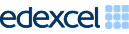 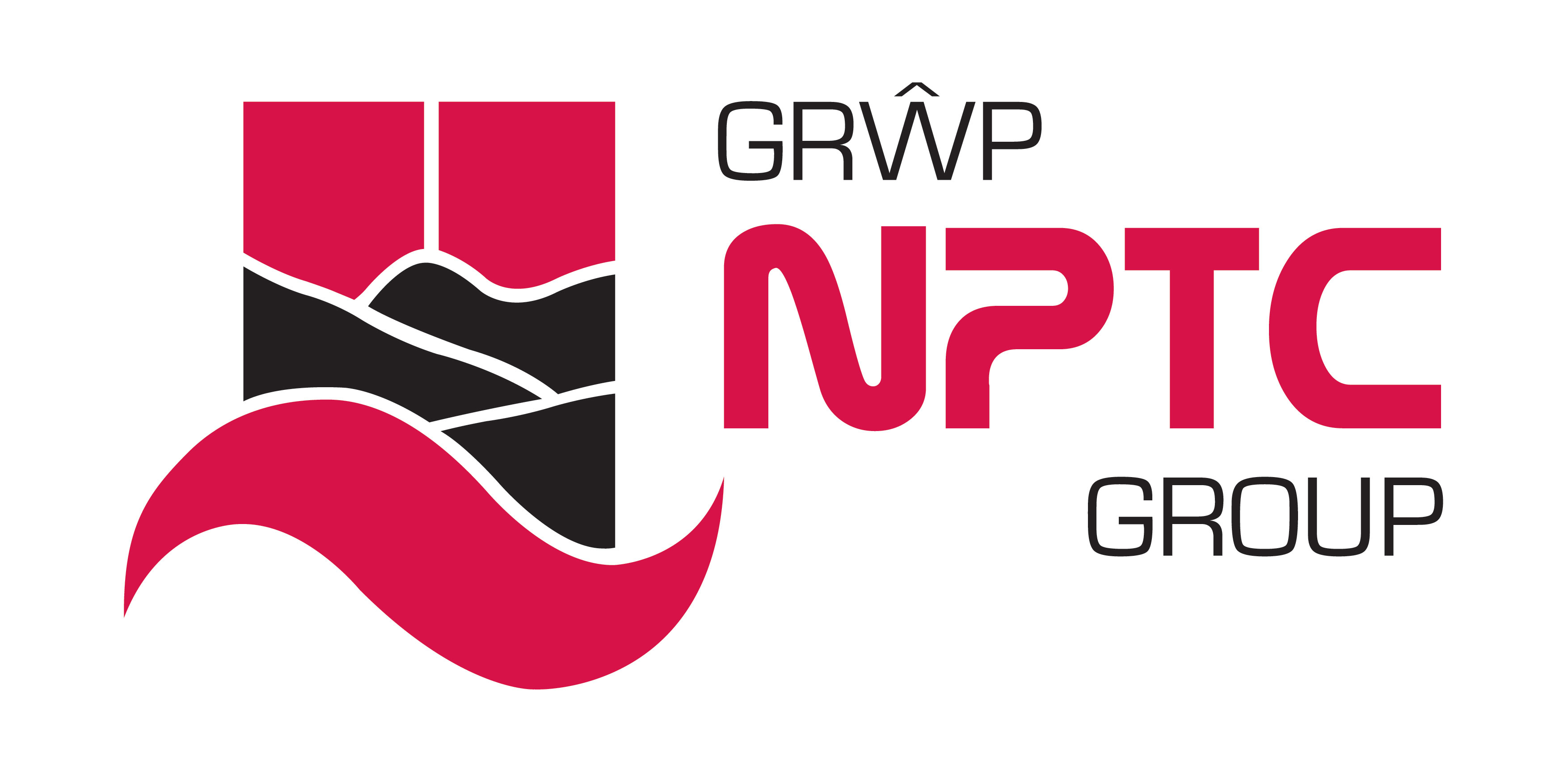 School of Construction & the Built EnvironmentACTIVITY ASSESSMENT SHEET AND ASSESSMENT CRITERIABTEC Extended Diploma & Diploma in Construction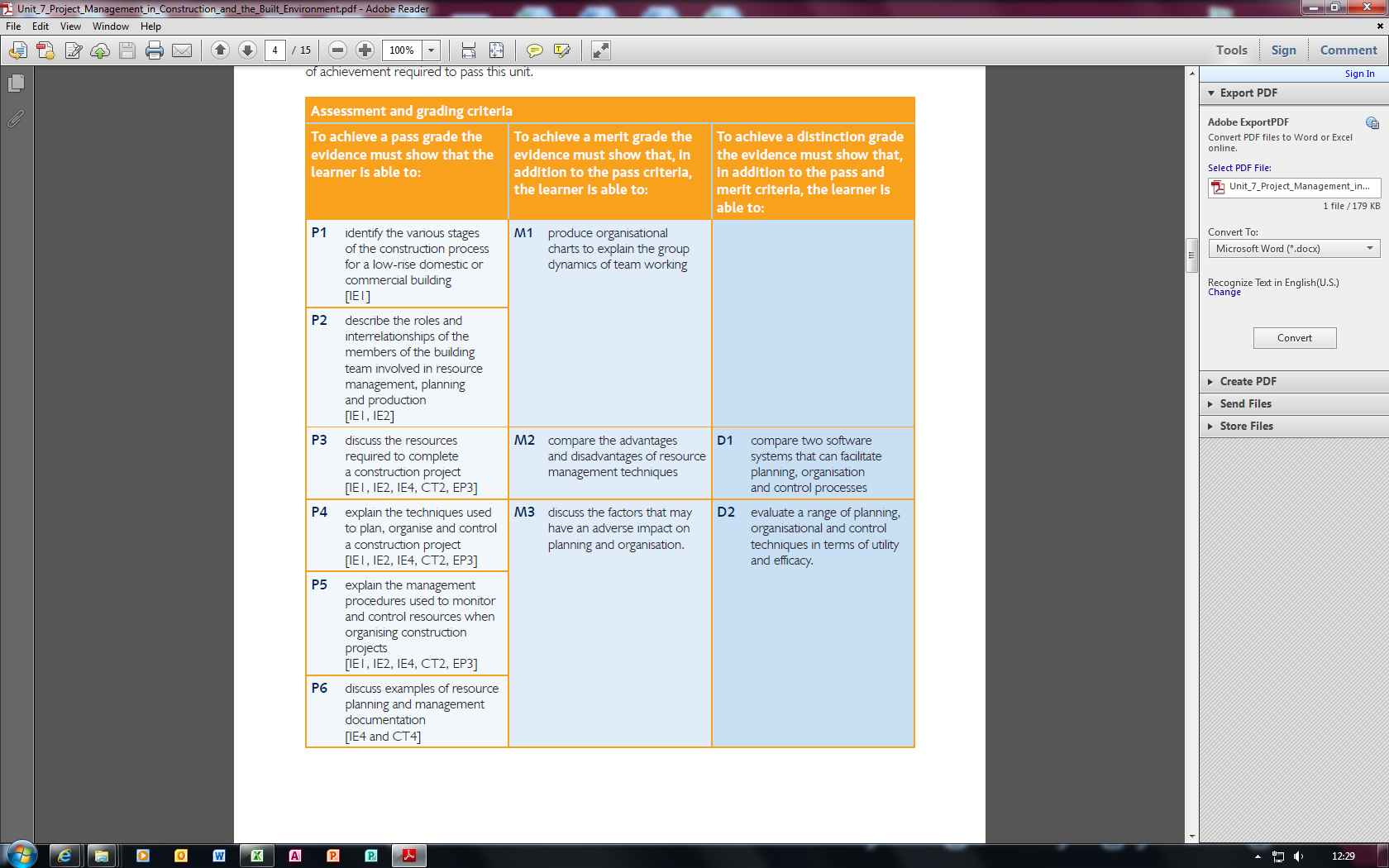 .Learning outcomesOn completion of this unit a learner should:Understand the concept of the availability of resources to complete a construction project.  Understand the way resources are sourced and attached to project activities.tNot all learning outcomes are achievable from this assignmentUnit IntroductionConstruction, civil engineering and building services engineering are technical disciplines which require the collection, processing and use of numerical data. For example, in a simple construction project the dimensions of a structure are designed and specified by the architect or engineer, the cost of the work is determined by the cost control surveyor, the quantity of materials to be ordered is determined by the buyer, and the setting out dimensions and angles may be calculated by the contractor. In more complex situations, design engineers use various formulae to calculate properties such as the rate of the flow of water through pipes for drainage calculations, or the levels of bending moments in beams for sizing structural elements.It is therefore essential that learners develop an appropriate understanding of the mathematical methods and techniques required for these key activities, and of how to apply them correctly.The unit explores the rules for manipulating formulae and equations, calculating lengths, areas and volumes, determining trigonometric and geometric properties, and applying graphical and statistical techniques.On completion of the unit learners will be able to select and apply appropriate mathematical techniques to address a wide variety of standard, practical, industry-related problems.Assessment BriefThe Principal of Neath Port Talbot College has procured Andrew Scott Construction to build a new Brickwork workshop at the rear This work will require some major earth and civil engineering work. As a Trainee Project Manager your company director has asked you to carry out several tasks to enhance your construction management knowledge.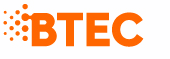 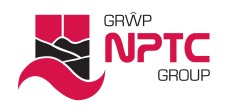 Learner Assessment Submission and DeclarationWhen submitting evidence for assessment, each learner must sign a declaration confirming that the work is their own. Please list the evidence submitted for each task. Indicate the page numbers where the evidence can be found or describe the nature of the evidence (e.g. video, illustration).Task 1: Identify the resources that are required to complete a Building Project (P3) Task 2: Identify the resources to complete various activities attached to the programme of works and compare the advantages and disadvantages of resource techniques. This will comprise of a report, the development of a simple bar chart for the project and the completion of three method statements for activities attached to the bar chart (M2)Task 3: The Company Director is thinking of investing in Construction software to modernise the company. Please evaluate different construction software systems and recommend two. (D1)QCF BTECUnit:7 Project ManagementAssessment Ref.2/3Assessment title:Resource Management and PlanningDate issued:09/12/19Issued by:Erfyl HughesDate due:03/03/20Student name:Date received:Programme:BTEC Extended Diploma & DiplomaYear:Yr  2019/2010Assessment method/s usedClass ExercisexDrawing ExerciseEnd of Module ExamLaboratory ActivityAssessment method/s usedObservationPractical ActivityQuestioningAssessment method/s usedReportxResearch BasedxTestxGrading Criteria to be assessed in this exercise:P3,M2 and D1Brief has been Internally Verified yWhen?By Who?Interim Assessment (no grade award until all module assessments are completed)Overall Grade AchievedPoints AwardedSTAFF COMMENTSSTAFF COMMENTSACTION PLANACTION PLANACTION PLANStudent signature:Date:Tutor signature:Date:Internally Verified by:Date:Learner name:Learner name:Assessor name:Assessor name:Issue date:Submission date:Submission date:Submitted on:Programme:Programme:Programme:Programme:Unit: Unit: Unit: Unit: Assignment reference and title:Assignment reference and title:Assignment reference and title:Assignment reference and title:Task ref.Evidence submittedPage numbers ordescriptionAdditional comments to the Assessor:Additional comments to the Assessor:Additional comments to the Assessor:Learner declarationI certify that the evidence submitted for this assignment is my own. I have clearly referenced any sources used in the work. I understand that false declaration is a form of malpractice.Learner signature:                                                             Date:Task DescriptionCriteria ClaimedPageTutor CommentAchieved IVThe 4 MsBar chart and method statementsSoftware SystemsINTERNAL VERIFICATION – ASSIGNMENT BRIEFINTERNAL VERIFICATION – ASSIGNMENT BRIEFINTERNAL VERIFICATION – ASSIGNMENT BRIEFINTERNAL VERIFICATION – ASSIGNMENT BRIEFINTERNAL VERIFICATION – ASSIGNMENT BRIEFINTERNAL VERIFICATION – ASSIGNMENT BRIEFINTERNAL VERIFICATION – ASSIGNMENT BRIEFINTERNAL VERIFICATION – ASSIGNMENT BRIEFProgramme titleProgramme titleBTEC Diploma/Extended DiplomaBTEC Diploma/Extended DiplomaBTEC Diploma/Extended DiplomaBTEC Diploma/Extended DiplomaBTEC Diploma/Extended DiplomaBTEC Diploma/Extended DiplomaAssessorAssessorErfyl HughesErfyl HughesErfyl HughesInternal VerifierDavid LaythamDavid LaythamUnitUnit07 – Project Management 07 – Project Management 07 – Project Management 07 – Project Management 07 – Project Management 07 – Project Management Assignment titleAssignment titleManagement and organisation of resourcesManagement and organisation of resourcesManagement and organisation of resourcesManagement and organisation of resourcesManagement and organisation of resourcesManagement and organisation of resourcesIs this assignment an authorised assignment brief published by Pearson? If so, has it been amended by the centre in any way? Please give details.Is this assignment an authorised assignment brief published by Pearson? If so, has it been amended by the centre in any way? Please give details.Is this assignment an authorised assignment brief published by Pearson? If so, has it been amended by the centre in any way? Please give details.Is this assignment an authorised assignment brief published by Pearson? If so, has it been amended by the centre in any way? Please give details.Is this assignment an authorised assignment brief published by Pearson? If so, has it been amended by the centre in any way? Please give details.Is this assignment an authorised assignment brief published by Pearson? If so, has it been amended by the centre in any way? Please give details.Is this assignment an authorised assignment brief published by Pearson? If so, has it been amended by the centre in any way? Please give details.Is this assignment an authorised assignment brief published by Pearson? If so, has it been amended by the centre in any way? Please give details.NoNoNoNoNoNoNoNoINTERNAL VERIFIER CHECKLISTINTERNAL VERIFIER CHECKLISTINTERNAL VERIFIER CHECKLISTINTERNAL VERIFIER CHECKLISTCommentsCommentsCommentsCommentsIs this assignment for whole or part of a unit?Is this assignment for whole or part of a unit?Is this assignment for whole or part of a unit?PAre accurate programme details shown?Are accurate programme details shown?Are accurate programme details shown?YAre accurate unit details shown?Are accurate unit details shown?Are accurate unit details shown?YAre clear deadlines for assessment given?Are clear deadlines for assessment given?Are clear deadlines for assessment given?YAre the assessment criteria to be addressed listed?Are the assessment criteria to be addressed listed?Are the assessment criteria to be addressed listed?YDoes each task show which criteria are being addressed?Does each task show which criteria are being addressed?Does each task show which criteria are being addressed?YAre these criteria actually addressed by each task?Are these criteria actually addressed by each task?Are these criteria actually addressed by each task?YIs it clear what evidence the learner needs to generate?Is it clear what evidence the learner needs to generate?Is it clear what evidence the learner needs to generate?YAre the activities appropriate?Are the activities appropriate?Are the activities appropriate?YIs there a scenario or vocational context?Is there a scenario or vocational context?Is there a scenario or vocational context?YIs the language and presentation appropriate?Is the language and presentation appropriate?Is the language and presentation appropriate?YIs the timescale for the assignment appropriate?Is the timescale for the assignment appropriate?Is the timescale for the assignment appropriate?YOverall, is the assignment fit for purpose?Overall, is the assignment fit for purpose?Overall, is the assignment fit for purpose?Y*If ‘No’ is recorded and the Internal Verifier recommends remedial action before the brief is issued, the Assessor and the Internal Verifier should confirm that the action has been undertaken on Page 2.*If ‘No’ is recorded and the Internal Verifier recommends remedial action before the brief is issued, the Assessor and the Internal Verifier should confirm that the action has been undertaken on Page 2.*If ‘No’ is recorded and the Internal Verifier recommends remedial action before the brief is issued, the Assessor and the Internal Verifier should confirm that the action has been undertaken on Page 2.*If ‘No’ is recorded and the Internal Verifier recommends remedial action before the brief is issued, the Assessor and the Internal Verifier should confirm that the action has been undertaken on Page 2.*If ‘No’ is recorded and the Internal Verifier recommends remedial action before the brief is issued, the Assessor and the Internal Verifier should confirm that the action has been undertaken on Page 2.*If ‘No’ is recorded and the Internal Verifier recommends remedial action before the brief is issued, the Assessor and the Internal Verifier should confirm that the action has been undertaken on Page 2.*If ‘No’ is recorded and the Internal Verifier recommends remedial action before the brief is issued, the Assessor and the Internal Verifier should confirm that the action has been undertaken on Page 2.*If ‘No’ is recorded and the Internal Verifier recommends remedial action before the brief is issued, the Assessor and the Internal Verifier should confirm that the action has been undertaken on Page 2.Assessor signatureErfyl HughesErfyl HughesErfyl HughesErfyl HughesErfyl HughesDate02/12/19Internal Verifier signatureDave LaythamDave LaythamDave LaythamDave LaythamDave LaythamDate02/12/19Lead Internal Verifier signature (if required)DateAction required:Action required:Action required:Action required:Action taken:Action taken:Action taken:Action taken:Assessor signatureDateInternal Verifier signatureDateLead Internal Verifier signature (if required)Date